obec výlučne na zber, prepravu, zhodnocovanie a zneškodňovanie komunálneho odpadu  a drobného stavebného odpadu.Na území obce môže podnikať v oblasti nakladania s komunálnym odpadom a drobným stavebným odpadom iba oprávnená osoba. Výber osoby oprávnenej na nakladanie s komunálnymi odpadmi pre všetky druhy komunálneho odpadu a drobného stavebného odpadu spadá výlučne do pôsobnosti obce a obec rozhoduje o výbere oprávnenej osoby, s ktorou obec uzatvorí zmluvu na nakladanie s komunálnym odpadom a drobným stavebným odpadom, za ktoré zodpovedá. Obec môže pre nakladanie s odpadmi z obalov a odpadov z neobalových výrobkov zbieraných spolu s odpadmi z obalov uzavrieť zmluvu len s jednou organizáciou zodpovednosti výrobcov pre obaly na obdobie najmenej jedného kalendárneho roka.Obec rozhoduje o výbere OZV na základe zmluvy, ktorú ma uzatvorenú s oprávnenou osobou na nakladanie s daným vyhradeným prúdom triedenej zložky komunálneho odpadu. Ak dôjde k ukončeniu zmluvného vzťahu medzi obcou a OZV je obec povinná požiadať koordinačné centrum o určenie, ktorá OZV zabezpečí odvoz oddelene vyzbieranej zložky komunálneho odpadu patriacej do vyhradeného prúdu odpadu alebo uzatvoriť zmluvu s ďalšou OZV tak, aby bol kontinuálne zabezpečený zber odpadov z obalov a neobalov na náklady OZV.Obec je povinná umožniť tomu, kto vykonáva zber, prepravu, zhodnotenie a zneškodnenie biologicky rozložiteľného kuchynského  a reštauračného odpadu pre prevádzkovateľa kuchyne, na jeho náklady a v súlade s týmto VZNzaviesť a prevádzkovať na jej území systém triedeného zberu biologicky rozložiteľného kuchynského a reštauračného odpaduužívať v rozsahu potrebnom na tento účel existujúce zariadenia na zber komunálneho odpaduObec ďalej: usmerňuje činnosť v oblasti nakladania s komunálneho odpadu a drobného stavebného odpadu na území obce,vydáva stanoviská k investičnej činnosti v oblasti nakladania s odpadmi,vedie evidenciu podnikateľských subjektov v oblasti nakladania s komunálnym odpadom,vypracováva program odpadového hospodárstva obce a predkladá ho príslušnému orgánu štátnej správy odpadového hospodárstva na schválenie. Program odpadového hospodárstva obce schvaľuje aj Obecné zastupiteľstvo,spolupracuje s verejnoprospešnými organizáciami, inštitúciami, školami, záujmovými občianskymi združeniami a pod. s cieľom zvyšovať povedomie a zapojenie pôvodcov odpadov na území obce na úseku predchádzania, obmedzovania, opätovného využitia, triedenia, recyklácie a znižovania nebezpečnosti komunálneho odpadu a drobného stavebného odpaduposkytuje držiteľovi odpadov informácie o umiestnení a činnosti zariadení na nakladanie  s odpadmi na území obce,prejednáva priestupky v odpadovom hospodárstve a ukladá pokuty za priestupky. oboznamuje všetkých pôvodcov resp. držiteľov odpadov so schváleným harmonogramom vývozu odpadu spôsobom v mieste obvyklým,Podľa zákona o miestnych daniach a miestnom poplatku za komunálny odpad a drobný stavebný odpadObec vyberá miestny poplatok za zber, prepravu a zneškodnenie komunálneho odpadu  a drobného stavebného odpadu, ktoré vznikli na území obce Podrobnosti rieši platné VZN o miestnom poplatku za komunálne odpady a drobné stavebné odpady§8Práva a povinnosti  oprávnených osôb vykonávajúcich zber, prepravu zneškodňovanie a zhodnocovanie komunálnych a drobných stavebných odpadov Oprávnená osoba  je povinná:dodržiavať harmonogram odvozu komunálneho odpadu,po odvoze umiestniť zbernú nádobu na miesto, kde bola pôvodne umiestnená,vyprázdňovať zberné nádoby tak, aby nedošlo k hygienickým, bezpečnostným, ekologickým, požiarnym a iným závadám, prípadne ku škode na majetku ( napr. porušené obrubníky, chodníky, komunikácia a pod. ),v prípade poškodenia zbernej nádoby pri manipulácii oznámiť túto skutočnosť obecnému úradu vykonať na požiadanie obce mimoriadny odvoz komunálneho odpadu,zabezpečiť na požiadanie obce odvoz objemného odpadu v rozsahu a za podmienok uvedených v tomto nariadení,zabezpečiť na požiadanie obce pristavenie a odvoz veľkoobjemových kontajnerov,plniť ďalšie úlohy vyplývajúce z uzatvorených zmlúv s obcou,pri svojej činnosti dodržiavať a uplatňovať hierarchiu odpadového hospodárstva v zmysle zákona o odpadoch,zaraďovať odpady podľa Katalógu odpadov (vyhláška MŽP SR č. 365/2015 Z.z. ktorou sa ustanovuje katalóg odpadov)odovzdať odpady len osobe oprávnenej nakladať s odpadmi podľa zákona o odpadoch viesť a uchovávať a  na požiadanie poskytovať obci evidenciu o druhoch a množstve odpadov, s ktorými nakladá a o ich zhodnotení a zneškodnení,vypracovať harmonogram vývozu komunálneho odpadu a drobného stavebného odpadu, a na požiadanie obce harmonogram zberu objemného odpadu a biologicky rozložiteľného odpadu a oddelene vytriedených odpadov z domácností s obsahom škodlivín najneskôr do 30.12. príslušného kalendárneho roka na nasledujúci kalendárny rok,odstrániť znečistenie stanovišťa vzniknuté pri vývoze komunálneho odpadu na vlastné náklady, dbať na to, aby boli odpady vyvážané pravidelne a nedochádzalo k preplňovaniu zberných nádob, alebo k znečisťovaniu stanovíšť zberných nádob v dôsledku oneskoreného vývozu,uskutočniť náhradný vývoz odpadu, ak nebolo možné dodržať dohodnutý harmonogram vývozu (poveternostné podmienky, porucha zberového vozidla, sviatok a pod.) najneskôr do 48 hodín,podľa potreby zabezpečovať čistenie a dezinfekciu zberných nádob,  o priestupkoch v zmysle tohto VZN informovať obecný úrad.umožniť výkon a poskytnúť súčinnosť OZV pri overovaní funkčnosti triedeného zberu, v prípade ak ide , o zber odpadov z obalov a odpadov z neobalových výrobkov patriacich medzi oddelene zbierané zložky komunálneho odpadu § 9Povinnosti vlastníka, správcu, alebo nájomcu nehnuteľnostiVlastník, správca, alebo nájomca nehnuteľnosti je okrem povinností uvedených v § 6 tohto nariadenia povinný :zabezpečiť dostatočné množstvo zberných nádob   zodpovedajúcich systému zberu na základe počtu prihlásených poplatníkov k miestnemu poplatku za komunálne odpady v danej nehnuteľnosti, najneskôr do 30 dní odo dňa vzniku tejto povinnosti; v prípade preplňovania zberných nádob prehodnotiť počet zberných nádob a zmenu bezodkladne nahlásiť obci, ktoré o tom následne upovedomí organizáciu poverenú zberom,zabezpečiť, aby počet zberných nádob na stanovišti zodpovedal počtu pôvodcov odpadu v závislosti od intervalu zberu komunálnych odpadov a § 10, ods 8 tohto VZNudržiavať zberné nádobyv dobrom technickom stave,zabezpečiť ich proti rozkrádaniu a poškodzovaniu,	tak, aby boli uchopiteľné zberným zariadením a obsluhou zberného zariadenia a komunálny odpad nevypadával zo zbernej nádoby,	tak, aby zberné nádoby boli uzatvorené a aby nedochádzalo k ich preplňovaniu,umiestniť zberné nádoby na  zmesový komunálny odpad a na jednotlivé zložky komunálneho odpadu v priestore nehnuteľnosti (objektov alebo oplotených pozemkov) ak to nie je možné umiestniť ich na patrične upravenej ploche verejného priestranstva po dohode s jej vlastníkom,  správcom alebo obecnou časťou tak, aby boli ľahko prístupné a ich umiestnenie nespôsobovalo hygienické ani estetické závady a aby premiestňovanie zberných nádob na miesto nakladania s odpadmi bolo čo najjednoduchšie; vzdialenosť stanovišťa od domu má spĺňať požiadavky hygienických predpisov,dve a viac zberných nádob na komunálny odpad možno umiestniť len na stanovišti zberných nádob, ktoré musí vyhovovať stavebným, hygienickým, estetickým, bezpečnostným, požiarnym a iným predpisom,ak nastanú okolnosti, ktoré znemožňujú alebo sťažujú prístup k stanovišťu, je fyzická osoba alebo právnická osoba povinná postarať sa o náhradné stanovište; náhradné stanovište zberných nádob je upravená plocha na dočasné umiestnenie zberných nádob prístupná vlastníkovi, nájomcovi alebo správcovi nehnuteľnosti a vozidlám zabezpečujúcim zber a prepravu komunálnych odpadov a triedených zložiek; zriaďuje sa na nevyhnutnú dobu trvania okolností, ktoré znemožňujú alebo sťažujú prístup k trvalému stanovišťu zberných nádob.Pri výstavbe alebo prestavbe stanovišťa zberných nádob je vlastník, správca, alebo nájomca nehnuteľnosti povinný taktiež zabezpečiť aby:cesty medzi stanovišťom zberných nádob a miestom ich nakladania do zberových vozidiel boli rovné, dláždené alebo betónové so zdrsneným povrchom,  s dostatočným osvetlením, s nájazdovou úpravou tak, aby prístupová cesta pre nakladanie nemala žiaden schod,stanovište bolo umiestnené tak, aby zberové vozidlo mohlo zastaviť (prípadne zacúvať) bezprostredne k stanovišťu,vzdialenosť stanovišťa od miesta nakladania, teda miesta, kde sa nádoby vyprázdňujú, nepresahovala viac ako ,umiestnenie stanovišťa bolo vzdialené od vstupu do budovy min.  a max. ,pôdorysné rozmery stanovišťa boli dostatočné podľa veľkosti a počtu umiestnených nádob,uzamykateľné stanovištia boli vopred odkonzultované s obcou a s organizáciou poverenou zberom; a aby ich stavebné riešenie bolo zabezpečené v súlade s podmienkami stavebného zákona (min. ohlásenia ako drobná stavba). Ak vlastník, správca alebo nájomca nehnuteľnosti zistí, že na jeho nehnuteľnosti v katastrálnom území obce  bol umiestnený odpad v rozpore s týmto VZN (nelegálne skládky odpadu), je povinný to oznámiť bez zbytočného odkladu príslušnému úradu orgánu štátnej správy odpadového hospodárstva -Okresnému úradu v Trnave a obci Horné Otrokovce. Ďalší postup upravuje §29 tohto VZN azákon o odpadoch.ČASŤSYSTÉM ZBERU A NAKLADANIA S JEDNOTLIVÝMI DRUHMI ODPADU( NAKLADANIE SO ZMESOVÝM KOMUNÁLNYM ODPADOM, ODPADOM Z ULIČNÝCH SMETNÝCH NÁDOB A Z CINTORÍNOV, STARÝMI VOZIDLAMI, OPOTREBOVANÝMI PNEUMATIKAMI, DROBNÝM STAVEBNÝM ODPADOM, SPOSOB ZBERU OBJEMNÉHO ODPADU A  ODPADU Z DOMÁCNOSTÍ S OBSAHOM ŠKODLIVÝCH LÁTOK )§10Systém zberu,  prepravy, zhodnocovania a zneškodňovania zmesového komunálneho odpadu 20 03 01 Pôvodcovia zmesového komunálneho odpadu a držitelia zmesového komunálneho odpadu, ktorí sú platiteľom poplatku za komunálny odpad stanovený podľa zákona o miestnych daniach a poplatkoch majú náklady za nakladanie so zmesovým komunálnym odpadom zahrnuté v danom poplatku. Zberné nádoby sú vo vlastníctve obce a poskytujú sa občanom  v rámci miestneho poplatku za komunálny odpad. Pre fyzické osoby- nepodnikateľov je na území obce zavedený paušálne spoplatňovaný systém zberu odpadov ( na osobu za rok ). Každá fyzická osoba – nepodnikateľ, ktorá vlastní, užíva alebo je oprávnená užívať nehnuteľnosť na území obce, je povinná oznámiť túto skutočnosť na obecný úrad. Obec následne zabezpečí systém zberu a zneškodnenie alebo zhodnotenie komunálneho odpadu pre fyzickú osobu- nepodnikateľa.Pravidelný zber zmesového komunálneho odpadu od fyzických osôb sa zabezpečuje zbernými nádobami modrej alebo čiernej farby o objeme alt. 120 litrová zberná nádoba 240 litrová zberná nádoba 1 100 litrová nádobavo frekvencii pre  rodinné aj bytové domy: 1 x za 2 týždne. Zberná nádoba je označená štítkom podľa veľkosti nádoby. V obci platí jednotný interval vývozu zmesového komunálneho odpadu, z tohto dôvodu sa zatiaľ na štítkoch nevyznačuje.Na domácností v jednom rodinnom dome s tým istým súpisným číslom sa vzťahuje prideľovanie počtu zberných nádob nasledovne:domácnosť s počtom do 4 osôb je oprávnená užívať 1 zbernú  nádobudomácnosť s počtom osôb nad 4 osoby  je oprávnená užívať 2 zberné  nádoby, resp. jednu  nádobuV prípade záujmu domácnosti o ďalšiu zbernú nádobu nad limit stanovený v bode 5 môže byť domácnosti na základe žiadosti táto vyprázdňovaná po úhrade ročnej sadzby na 1 ks  zbernej nádoby vo výške 15,- EUR.Pre bytové domy stanovuje obec počet a druh nádob na základe prepočtu na obyvateľa, kde stanovuje limit maximálne  odpadu na osobu a deň pri zachovanej frekvencii vývozu 1 krát za 2 týždne. Zberné nádoby z jednotlivých domácností vyložené v deň odvozu zmesového komunálneho odpadu nad limit stanovený v predchádzajúcich bodoch nebudú vyprázdnené a majiteľ je povinný ich neodkladne odstrániť z verejného priestranstva.Pre právnické osoby  a fyzické osoby- podnikateľov je na území obce zavedený množstvový systém zberu odpadov. Každá právnická osoba a fyzická osoba- podnikateľ je povinná pred začatím činnosti požiadať obecný úrad o zabezpečenie odvozu komunálneho odpadu. Podnikatelia si vyberajú smetné nádoby a frekvenciu zberu podľa predpokladaného objemu odpadu a potreby.  Obec následne zabezpečí systém zberu a zneškodnenie alebo zhodnotenie komunálneho odpadu z prevádzky právnickej osoby a fyzickej osoby- podnikateľa. Pre množstvový zber sú určené tieto typy zberných nádob:110 alt. 120 litrová zberná nádoba 240 litrová zberná nádoba1 100 litrová zberná nádoba   Frekvencia zberu pri množstvom systéme zberu odpadov je 1 x za 2 týždne.Právnickým osobám a fyzickým osobám - podnikateľom využívajúcim množstvový zber komunálneho odpadu sa prísne zakazuje ukladať odpad, ktorý vzniká pri bezprostrednom výkone činností  tvoriacich predmet podnikania alebo činnosti právnických osôb alebo fyzických osôb - podnikateľov  do nádob určených na komunálny odpad rozmiestnených v rámci obce ako aj na zberný dvor.Obec si vyhradzuje právo kedykoľvek náhodne vykonať kontrolu množstva vyprodukovaného a odvezeného odpadu fyzickej osoby- podnikateľa a právnickej osoby. Umiestnenie zberných nádob na zmesový komunálny odpad:v zástavbe rodinných domov a bytových domovumiestnenie zberných nádob musí byť prednostne riešené na vlastnom
pozemku, v prípade, že to nie je možné, po dohode s obcou doriešiť majetkovoprávny vzťah k pozemku stanoviska vo vlastníctve obce alebo inej právnickej osoby,za umiestnenie nádob pri rodinných domoch zodpovedajú platitelia poplatku, ktorí zberné
nádoby užívajú.umiestnenie zberných nádob pri bytových domoch zabezpečuje organizácia poverená zberom po dohode s obcou a jednotlivými platiteľmi miestnych poplatkov. Miesta pre sady zberných nádob (kontajnerové stanovištia) budú zvolené tak, aby sa zohľadnili vhodné donáškové aj odstupové vzdialenosti a zároveň hygienické, estetické a technické podmienky pre ich vyprázdňovanie. v prípade sporných stanovísk o umiestnení zberných nádob rozhoduje obec na základe žiadosti 
pôvodcov odpadu, v ktorej žiadatelia zdôvodnia opodstatnenosť svojej požiadavky. v  prevádzkach podnikateľov, v objektoch vo vlastníctve štátu alebo obce a pod. sú jednotliví platitelia poplatkov povinní dohodnúť  umiestnenie nádob s povereným pracovníkom obceFyzické osoby nepodnikatelia, fyzické osoby - podnikatelia  aj právnické osoby sú povinní do pridelených nádob ukladať odpad až po vytriedení zložiek, ktoré sa zberajú samostatne triedeným zberom. Organizácia poverená zberom je povinná zberať iba odpad, ktorý je umiestnený v zberných nádobách. Odcudzenie alebo poškodenie zbernej nádoby je pôvodca odpadu – užívateľ zbernej nádoby povinný ihneď nahlásiť na obecný úrad.Poškodenú zbernú nádobu občania vždy odovzdávajú na obecnom úrade alebo preukážu jej ďalšie nakladanie s ňou, až potom bude možné vydať novú zbernú nádobu.V deň vývozu zmesového komunálneho odpadu je držiteľ smetnej nádoby povinný vyložiť nádobu do 07:00 hod. ku komunikácii tak, aby neohrozovala bezpečnosť cestnej premávky, neprekážala chodcom a zároveň bola dostupná osádke zberového vozidla. Po vyprázdnení zberovej nádoby je jej držiteľ povinný  čo najskôr nádobu stiahnuť.Všetky bližšie podrobnosti (sadzba poplatku, vznik a zánik poplatkovej povinnosti, splatnosť poplatku a pod.) upravuje platné VZN o  miestnom poplatku za komunálny odpad a drobný stavebný odpad . Harmonogram vývozu zberných nádob je distribuovaný do každej domácnosti vždy pred začiatkom roka a tiež je k dispozícii na internetovej stránke obce Horné Otrokovce www.horneotrokovce.euPre právnickú osobu, fyzickú osobu- podnikateľa a pre fyzickú osobu - nepodnikateľa,  ktorá je na území obce oprávnená užívať alebo užíva nebytový priestor, pozemnú stavbu alebo jej časť, alebo objekt, ktorý nie je stavbou, alebo záhradu, vinicu, ovocný sad, nehnuteľnosť určenú na rekreáciu a pod. platia všetky ustanovenia tohto VZN primerane. Ostatné práva a povinnosti pôvodcov a držiteľov sú popísané v § 6 tohto VZN§11Zber komunálneho odpadu z uličných smetných nádob a z cintorínovPre komunálny odpad vznikajúci pri pobyte osôb na verejných a otvorených priestranstvách obce sú určené uličné smetné nádoby.Každý na území obce je povinný ukladať tento odpad  iba do nádob na to určených a neznečisťovať verejné priestranstvá. Do uličných smetných nádob je zakázané ukladať iný odpad ako komunálny odpad, ktorý vzniká pri pobyte osôb na verejných a otvorených priestranstvách, t.j. komunálny odpad a iný odpad z domácností, odpady z podnikateľskej činnosti a pod. Zber uličných smetných nádob zabezpečuje organizácia poverená zberom, alebo obec. Zber odpadu z cintorínov, ktorý nespadá pod biologicky rozložiteľný odpad, je uskutočňovaný  v zberných nádobách alebo vo veľkokapacitných kontajneroch, ktoré sú vyvážané podľa potreby. §12Staré vozidláStaré vozidlá nespadajú pod nakladanie s komunálnym odpadom a teda ich zber a ďalšie nakladanie s nimi  nezabezpečuje obec.Držiteľ starého vozidla je povinný bezodkladne zabezpečiť odovzdanie starého vozidla osobe vykonávajúcej zber starých vozidiel alebo spracovateľovi starých vozidiel. Držiteľ starého vozidla je povinný zabezpečiť na vlastné náklady odstránenie vozidla z miesta, na ktorom poškodzuje alebo ohrozuje životné prostredie alebo narušuje estetický vzhľad obce či osobitne chránenej časti prírody a krajiny. §13Opotrebované pneumatikyStaré vozidlá nespadajú pod nakladanie s komunálnym odpadom a teda ich zber a ďalšie nakladanie nezabezpečuje obec.Distribútor pneumatík je povinný zabezpečiť na svojich predajných miestach spätný odber odpadových  pneumatík, bez ohľadu na výrobnú značku a na dátum uvedenia pneumatiky na trh, po celú prevádzkovú dobu.Konečný úžívateľpneumatíky je povinný pneumatiku po tom, ako sa stala odpadovou pneumatikou, odovzdať ju distribútorovi pneumatík okrem odpadových pneumatík umiestnených na kolesách starého vozidla odovzdávaného osobe oprávnenej na zber starých vozidiel alebo spracovateľovi starých vozidiel.§14Systém zberu drobného stavebného odpadu Drobný stavebný odpad , je odpad z bežných udržiavacích prác vykonávaných fyzickou osobou alebo pre fyzickú osobu, za ktorý sa platí miestny poplatok za komunálne odpady a drobné stavebné odpady  na ktoré sa nevyžaduje stavebné povolenie ani ohlásenie. Na území obce sa zavádza množstvový zber drobného stavebného odpadu a to za poplatok, ktorý obec určí podľa zákona o miestnych daniach a poplatkoch. Fyzická osoba teda zaplatí iba za množstvo reálne vyprodukovaného odpadu. Systém množstvového zberu drobného stavebného odpadu sa realizuje pristavením zberných nádob (kontajnerov ) oprávnenou osobou na vhodné miesta v obci dostupné z verejnej komunikácie. Náklady na dopravu k pristavenému kontajneru si pôvodca hradí sám. Hmotnosť odpadu bude odvážená certifikovanou váhou. Ak nie je k dispozícií bude hmotnosť odpadu určená, prepočítaná pomocou orientačnej prepočtovej tabuľky z objemu na hmotnosť. Orientačná tabuľka tvorí prílohu č. 2 tohto VZN. Fyzickej  osobe, ktorá odovzdá drobný stavebný odpad na území obce vyplýva povinnosť podať Oznámenie ku vzniku   miestneho poplatku za drobné stavebné odpady  na tlačive, ktoré mu poskytne pracovník preberajúci odpad. Tento pracovník zároveň drobný stavebný odpad aj odváži. Ak nie je k dispozícii váha prepočíta hmotnosť pomocou prepočtovej tabuľky a k oznámeniu priloží potvrdenie o hmotnosti drobného stavebného odpadu. Správca poplatku - obec  vydá jedenkrát ročne, vždy na konci zdaňovacieho obdobia (kalendárny rok) rozhodnutie o vyrubení poplatku za drobné stavebné odpady pre fyzickú osobu, ktorá odpad odovzdala, aj keď tento odovzdá  v zdaňovacom období viackrát.Interval pristavenia zberných nádob oprávnenou osobou obec stanovuje na minimálne 2 x ročne, spravidla počas jarného a jesenného upratovania v obci a následne podľa potreby na obecnom úrade. Presný termín pristavenia kontajnerov bude vždy oznámený spôsobom obvyklým ( miestnym rozhlasom, vyvesením na úradnej tabuli, oznámením na webovej stránke obce ). Ak fyzická osoba vyprodukuje väčší objem stavebného odpadu, napr. v rámci prestavby bytu, či domu       ( vydané stavebné povolenie, ohlásenie )  nepovažuje sa odpad za drobný stavebný odpad a fyzická osoba – nepodnikateľ je povinná naložiť s takýmto odpadom v zmysle zákona od odpadoch na vlastné náklady a to uložením odpadu na skládke alebo inom zariadení v súlade so zákonom o odpadoch dokladovateľným spôsobom. K drobnému stavebnému odpadu patria v malom množstve zmesi betónu, tehál, obkladačiek, dlaždíc, keramiky a pod.,  ktoré sú výsledkom zvyčajne pri prevažne pri nasledovných činnostiach: opravy fasády, opravy a výmena strešnej krytiny alebo povrchu plochých striech, výmena odkvapových žľabov a odtokových zvodov, opravy oplotenia a výmena jeho častí, ak sa tým nemení jeho trasa,údržba a opravy technického, energetického alebo technologického vybavenia stavby, ako aj výmena jeho súčastí, ak sa tým zásadne nemení jeho napojenie na verejné vybavenie územia ani nezhorší vplyv stavby na okolie alebo na životné prostredie, najmä výmena klimatizačného zariadenia, výťahu, vykurovacích kotlov a telies a vnútorných rozvodov,opravy a výmena nepodstatných stavebných konštrukcií, najmä vnútorných priečok, omietok, obkladov stien, podláh a dlažby, komínov, okien, dverí a schodišťových zábradlí,maliarske a natieračské práce.Pri odovzdávaní drobného stavebného odpadu  je pôvodca tohto odpadu povinný preukázať sa občianskym preukazom.Ak bežné udržiavacie práce pre fyzickú osobu vykonáva právnická osoba alebo fyzická osoba podnikateľ, tak nejde o drobný stavebný odpad, ale o stavebný odpad. Preprava a zneškodnenie stavebného odpadu sa v danom prípade uskutočňuje na náklady právnickej osoby alebo fyzickej osoby podnikateľa, ktorá vykonáva práce pre fyzickú osobu. Držitelia drobného odpadu sú povinní odpad prednostne vytriediť na jednotlivé zložky (druhy stavebného odpadu podľa katalógu odpadov: kovy, drevo, sklo, plasty, …) a tieto účelne zhodnotiť v súlade so zákonom o odpadoch a systémom triedeného zberu aby výsledkom bola čistá stavebná suť,  ktorá sa dá tiež účelne zhodnotiť alt. za nižšie náklady zneškodniť.Držitelia drobného stavebného odpadu a stavebného odpadu sú povinní odpad zhromažďovať bezpečným spôsobom mimo verejného priestranstva, alebo na verejnom priestranstve s využitím verejného priestranstva výlučne na základe súhlasu obce takým spôsobom, aby nedochádzalo k poškodzovaniu životného prostredia, nadmernému znečisťovaniu okolia a k ohrozovaniu bezpečnosti a zdravia ľudí.Iné nakladanie s drobným stavebným odpadom , najmä ukladanie do zberných nádob určených pre systém zberu komunálneho odpadu, umiestnenie vedľa zberných nádob alebo v priestoroch stanoviska zberných nádob sa zakazuje.Pre odvoz drobného stavebného odpadu mimo termínu vyhláseného obcou si môže občan individuálne objednať u zmluvného partnera za odplatu veľkokapacitný kontajner.Obec má právo skontrolovať pôvod drobného stavebného odpadu na mieste kde vznikol. §15Systém zberu objemného - nadrozmerného odpadu Objemný odpad z domácností predstavujú  komunálne odpady, ktoré sa svojou veľkosťou nezmestia do bežne používaných nádob na komunálny odpad  v obci.Medzi objemný odpad patrí napr. : nábytok, dvere, nádoby, koberce, okná a pod. Zber a preprava objemného odpadu sa uskutočňuje najmenej dvakrát ročne, spravidla  počas jarného a jesenného termínu veľkoobjemovými kontajnermi  rozmiestnenými na vhodných miestach v obci. Náklady na dopravu k pristavenému kontajneru si pôvodca hradí sám.Obec v spolupráci s organizáciou poverenou zberom zabezpečí informovanosť občanov v dostatočnom časovom predstihu o zbere objemného odpadu osobitným oznamom,  pričom využije všetky dostupné možnosti informačného systému v meste (úradná informačná tabula, obecný rozhlas,  oficiálne internetové stránky a pod.).V informácii sa uvedú najmä termíny, v ktorých budú kontajnery rozmiestnené, druh odpadu, pre ktorý sú určené, miesta rozmiestnenia v obci a pod.Iné nakladanie s objemným odpadom, najmä ukladanie do zberných nádob určených pre systém zberu zmesového komunálneho odpadu, umiestnenie vedľa zberných nádob alebo v priestoroch stanoviska zberných nádob sa zakazuje.Pre odvoz objemného odpadu mimo termínu vyhláseného obcou si môže občan individuálne objednať u zmluvného partnera za odplatu veľkokapacitný kontajner. §16Spôsob zberu odpadu z domácností s obsahom škodlivých látok Odpad s obsahom škodlivých látok môžu občania odovzdať v rámci mobilného zberu zabezpečovaného obcou minimálne 2 x do roka vo vyhlásených termínoch prostredníctvom oprávnenej organizácie na zber. Mobilný zber vykonáva oprávnená organizácia na zber priamo od obyvateľovvyložením odpadu na miesto zberu, alebo osobným odovzdaním , kedy je potrebné vopred nahlásiť údaje o mene a bydlisku. Presný spôsob bude občanom ohlásený vopred.Zoznam triedeného zberu KO s obsahom škodlivých látok z domácnosti:20 01 13 	rozpúšťadlá20 01 14	kyseliny20 01 15	zásady20 01 17	fotochemické látky20 01 19	pesticídy20 01 26	oleje a tuky a iné ako uvedené v 20 01 25 ( motorové, prevodové, mazacie oleje apod. ) 20 01 27	farby, tlačiarenské farby, lepidlá a živice obsahujúce nebezpečné látky20 01 29	detergenty obsahujúce nebezpečné látky20 01 37	drevo obsahujúce nebezpečné látkyOdoberané sú len odpady s obsahom škodlivých látok z domácností t.j. od fyzických osôb, nie od podnikateľských subjektov.Obec v spolupráci s organizáciou poverenou zberom zabezpečí informovanosť občanov v dostatočnom časovom predstihu o zbere oddelene vytriedených odpadov z domácností s obsahom škodlivých látok osobitným oznamom, pričom využije všetky možnosti informačného systému v obci  (úradná informačná tabula, obecný rozhlas, oficiálne internetové stránky a pod.).V informácii sa uvedú  najmä termíny zberu, zberné miesta, druhy odpadov, ktoré je možné odovzdávať a pod.Vytriedené odpady s obsahom škodlivých látok je zakázané ukladať do nádob určených na komunálny odpad odovzdať iným subjektom ako ustanovuje toto nariadenie ( napr. pouliční zberači a pod.  ČASŤTRIEDENÝ ZBER ZLOŽIEK KOMUNÁLNEHO ODPADU §17Systém triedeného zberu KO - všeobecné pravidláTriedený zber v obci sa týka nasledovných zložiek komunálneho odpadu:elektroodpady z domácností vrátane žiariviek a svietidielodpady z obalov a odpady z neobalových výrobkov zbieraných spolu s obalmi: papier a lepenka, sklo,plasty,kovy, obaly z kovov, viacvrstvové kombinované materiály – kompozitné obaly ( VKM )	použité prenosné batérie a akumulátory a automobilové batérie a akumulátory 	veterinárne lieky  humánne lieky nespotrebované fyzickými osobami a zdravotnícke pomôcky 	jedlé oleje a tuky z domácností 	biologicky rozložiteľný kuchynský odpad okrem toho, ktorého pôvodcom je fyzická osoba - 	podnikateľ a právnická osoba, ktorá prevádzkuje zariadenie spoločného stravovania	biologicky rozložiteľné odpady zo záhrad a parkov vrátane odpadu z cintorínov  	šatstvo a textílie Zber vytriedených zložiek odpadu sa v obci realizuje nasledovne:Rodinné domy:elektroodpadyz domácností vrátane žiariviek a svietidiel: mobilný zber priamo od občanov, ďalšie možnosti sú popísané v § 18odpady z obalov a odpady z neobalových výrobkov: papier –vrecový spôsob zberuplasty – vrecový spôsob zberu sklo –  zberné nádoby  a veľkokapacitný kontajner na obecnom úradekov – vrecový spôsob zberu do vriec určených na plasty (zber spolu s plastami)viacvrstvové kombinované materiály ( VKM ) – vrecový spôsob zberu do vriec určených na plasty (zber spolu s plastami) 	Obec plánuje postupne nahradiť vrecový systém odpadov z obalov a neobalových výrobkov  za 	kontajnerový.  Každý rodinný dom tak obdržínamiesto vriec plastovú nádobu, do ktorej sa budú 	vhadzovať vytriedené zložky komunálneho odpadu nasledovne: papier -  do  modrých nádob umiestnených na určených stojiskách v obciplasty –  žltá plastová nádoba kov –do nádob určených na plasty (zber spolu s plastami)viacvrstvové kombinované materiály ( VKM ) –  do nádob určených na plasty (zber spolu s plastami) 	Občania bývajúci v rodinných domoch môžu súbežne popri kontajnerovom systéme zberu používať aj 	vrecový systém, ak by im nádoba na triedený zber kapacitne nepostačovala. Organizácia poverená 	zberom je povinná odobrať aj mechy navyše, ktoré budú umiestnené pri kontajneroch v termíne 	vývozu triedeného zberu. Táto výnimka platí iba pri separovanom zbere, nevzťahuje sa na 	zmesový komunálny odpad. použité prenosné batérie a akumulátory a automobilové batérie a akumulátory: mobilný zber priamo od občanov, ďalšie možnosti sú popísané v § č. 20veterinárne lieky  humánne lieky: zber priamo v lekárníjedlé oleje a tuky z domácností: mobilný zber priamo od občanov, ďalšie možnosti sú popísané v § 26biologicky rozložiteľné odpady zo záhrad a parkov vrátane odpadu z cintorínov. donáškovým spôsobom na určené miesto obcou, ďalšie možnosti sú popísané v § č. 24šatstvo a textil – označené zberné nádoby na šatstvo a textil v obciBytové domy: systém zberu rovnaký ako u rodinných domov podľa bodu ) tohto § s rozdielom pri nasledovných zložkách komunálneho odpadu: papier –   zberné nádoby plasty –   zberné nádobysklo –  zberné nádoby kov –do nádob určených na plasty (zber spolu s plastmi) viacvrstvové kombinované materiály ( VKM ) –do nádob určených na plasty (zber spolu s plastmi) c ) Podnikatelia: systém zberu vytriedených zložiek sa upraví na základe potreby a predpokladaného množstva vznikajúceho vytriedeného odpadu u jednotlivých právnických osôb a fyzických osôb - podnikateľov, na základe čoho si zvolia vrecový systém, alebo typ nádoby ktorá bude najoptimálnejšia.Harmonogram vývozu triedeného zberua)	pri elektroodpadoch, batériách, jedlých olejoch a tukoch: minimálne 2 x ročne alebo priebežne 	spätným odberom a ďalšími spôsobmi popísaným v nasledujúcich ustanoveniach tohto VZNb) pri obaloch a neobalových výrobkoch: Rodinné domy  nádoby alebo vrecia: 1 x za 4 týždneBytové domy1100 l nádoby: 1 x za 4 týždnePrávnické osoby a fyzické osoby podnikatelia ,  ,  nádoby alebo vrecia: 1 x za 4 týždnepri biologicky rozložiteľných odpadoch zo záhrad a parkov sa odpad zberá priebežnepri zbere šatstva: priebežne do označených kontajnerovpri zbere liekov: priebežne do najbližšej lekárneHarmonogram vývozu triedeného zberu je distribuovaný do každej domácnosti vždy pred začiatkom roka a tiež je k dispozícii na webovej adrese obce Horné Otrokovce.  V deň zberu kontajnerovým, vrecovým spôsobom alebo mobilným zberom je potrebné mať pripravené vrecia,  nádoby s triedeným odpadom alebo  zložky triedeného zberu zberané mobilným zberom mimo nádob,  ráno do 7.00 hod.Prostriedky získané prípadným predajom vytriedených zložiek komunálneho odpadu na území obce pri organizovaných akciách  triedeného zberu (napr. zber na školách a pod.), ktorý zabezpečuje organizácia poverená zberom môžu byť použité  len v oblasti odpadového hospodárstva obce. Spôsob použitia týchto prostriedkov sa bude vopred  konzultovať s obcou. Prostriedky získané z Recyklačného fondu za vytriedené zložky komunálneho odpadu môžu byť použité len na úhradu nákladov spojených triedeným zberom, manipuláciou a dopravou na zhodnotenie vytriedených zložiek.Ďalšie podrobnosti systému zberu, prepravy, zhromažďovania a miesta na uloženie vytriedených zložiek z komunálneho odpadu sa nachádzajú v ďalších článkoch tohto VZN.Organizácia zodpovednosti výrobcov a tretia osoba je povinná zabezpečiť odobratie celého množstva oddelene vyzbieranej zložky komunálneho odpadu patriacej do vyhradeného prúdu odpadu z obce, v ktorej zodpovedá za vyhradený prúd odpadu.§18Triedený zber komunálnych odpadov z elektroodpadov z domácností vrátane žiariviek a svietidielElektroodpad z domácnosti je elektroodpad, ktorý pochádza z domácností fyzických osôb a z obchodných, priemyselných, inštitucionálnych a iných zdrojov, ktorý je svojim zložením a množstvom podobný tomu, ktorý pochádza z domácností fyzických osôb.Elektroodpad z domácností nepatrí do zmesového komunálneho odpadu a je zakázané ho miešať s inými zložkami komunálneho odpaduZakazuje sa rozoberať či inak zasahovať do elektroodpadu pred jeho odovzdaním osobe oprávnenej na zber. Zber elektroodpadu z domácností  možno vykonávať len oddelene od ostatných druhov odpadov.( zvlastneked potom sa piseze sa mozezberat v ramcimobilneho zberu s ostatnymi nebezpečnými odpadmi )  Zabezpečenie zberu elektroodpadov z domácností nie je zahrnuté do miestneho poplatku za zmesový komunálny odpad. Je zakázané ukladať elektroodpad a elektroodpad z domácností do zberných nádob na zmesový komunálny odpad alebo do nádob a vriec určených na zber odpadov z obalov a neobalových výrobkov. Elektorodpad z domácností je možné odovzdať aj počas kalendárového zberu   v rámci zberu odpadu z domácností s obsahom škodlivých látok oprávnenej osobe. Elektroodpad z domácností sa na území obce zabezpečuje aj mobilným zberom, ktorý organizuje príslušná OZV alebo oprávnená osoba po dohode s obcou. Každá OZV, ktorá chce zaviesť a prevádzkovať na území obce systém oddeleného zberu elektroodpadu z domácností musí uzatvoriť zmluvu s obcou, v ktorej sa špecifikujú podmienky tohto zberu. Obec na svojom webovom sídle www.horneotrokovce.eu, zverejní do 10 dní odo dňa uzatvorenia zmluvy podľa odseku 6 tohto § aktualizovaný harmonogram vývozu zohľadňujúci systém oddeleného zberu elektroodpadu z domácností. Elektroodpad z domácností sa môže odovzdať prostredníctvom spätného zberu elektroodpadu distribútorovi elektrozariadení alebo prostredníctvom zberného miesta elektroodpadu. Elektroodpad je zakázané odovzdať iným subjektom, ako ustanovuje toto nariadenie, napr. pouličným výkupcom.Držiteľ elektroodpadu z domácností je povinný odovzdať elektroodpaddistribútorovi do spätného zberu elektroodpaduna miesto určené podľa bodu č.  č. 7 tohto ustanoveniaosobe oprávnenej na zber elektroodpaduzo svetelných zdrojov a veľmi malý elektroodpad, okrem miest uvedených v predchádzajúcich bodoch aj na zberné miesto elektroodpadu§19Triedený zber komunálnych odpadov z  obalov a odpadov z neobalových výrobkov zbieraných spolu s obalmi Triedený zber papiera: Zber papiera sa uskutočňuje do označených:  nádob umiestnených pri bytových domoch, interval zberu: 1 x za 4 týždne nádob na určených miestach, prípadne z vriec u rodinných domov, interval zberu 1 x za 4 týždne,  prípadne vriec u právnických osôb a fyzických osôb podnikateľov: interval zberu 1 x za 4 týždne nádob u právnických osôb a fyzických osôb - podnikateľov: interval zberu: 1 x za 4 týždne	Patria sem:  noviny, časopisy, zošity, knihy, listy, kancelársky papier, papierové vrecká, pohľadnice, papierové obaly od potravín, letáky, katalógykartón, lepenka, papierové krabice, kancelársky papier, kartónové obaly od vajíčok a pod.Krabiceresp.obaly z papiera musia byť poskladané a uložené do nádob, resp. vriec na odpad tak, aby sa zmenšil ich objem a zaberali čo najmenej objemu nádoby, resp. vreca 	Nepatria sem:  mastný papier, voskovaný papier, silne znečistený papier, papier znehodnotený farbou, olejom, zvyškami potravín, použité tapety, papier potiahnutý fóliou, kopírovací papier a podškolské zbery: interval a podmienky zberu sa určia po dohode s obcou a oprávnenou osobou na zber Triedený zber plastov, viacvrstvových kombinovaných materiálov a kovových  obalov: Zber plastov, kombinovaných materiálov a kovových obalov sa uskutočňuje do označených:  nádob umiestnených pri bytových domoch, interval zberu: 1 x za 4 týždne nádob, prípadne vriec u rodinných domov, interval zberu 1 x za 4 týždne,  prípadne vriec u právnických osôb a fyzických osôb podnikateľov: interval zberu 1 x za 4 týždne nádob u právnických osôb a fyzických osôb- podnikateľov: interval zberu: 1 x za 4 týždne	Patria sem: Plasty: plasty- fľaše od nápojov a olejov (PET fľaše), plastové obaly z drogérie, igelitové vrecká a tašky, obalové fólie, polystyrén a pod. Obaly z plastov ( napr. PET fľaše) musia byť stlačené a uložené do nádob na odpad tak, aby sa zmenšil ich objem a zaberali čo najmenej objemu nádoby.Kovy: kovové plechovky od nápojov, konzervy, starý kovový riadKonzervy a plechovky pred odovzdaním do nádoby je potrebné vypláchnuť, aby v nich nezostali zvyšky jedlaViacvrstvové kombinované materiály ( VKM ): viacvrstvové obaly od mlieka, smotany a iných mliečnych výrobkov, ovocných štiav, džúsov, vína a pod..Všetky VKM je treba vypláchnuť, aby v nich nezostali zvyšky potravín.Nepatria sem: znečistené plastové obaly, linoleum, guma, plastové obaly od motorových olejov, molitan, plastové poháriky a kelímky a pod. kovové obaly kombinované s iným materiálom, kovy hrubo znečistené zvyškami jedla, farbami a rôznymi chemickými látkami, obaly z čajových sviečok obsahujúce vosk. viacvrstvové kombinované materiály ( VKM )- silne znečistenéveľkokapacitného kontajnera: minimálne 2 x za rok ( veľkorozmerné plasty ): napr. plastové prepravky, plastové hračky, plastový nábytok, plastové okná a pod. a väčšie kusy kovového odpadu. Konečné  dotrieďovanie uskutočňuje organizácia poverená zberom  na dotrieďovacej linke.Triedený zber skla:  Zber skla sa uskutočňuje do označených 1100 až  zberných nádob  umiestnených na území obce. Vývoz nádob je podľa potreby v závislosti od ich zaplnenia. Odpadové sklo do nádob je zberané ako zmesové  t.j. bez rozlíšenia na biele a farebné sklo. Veľkorozmerné tabuľové sklo je možné odovzdať do veľkokapacitného kontajnera na obecnom úrade.Do zberných  nádob  na triedený zber skla je zakázané ukladať iné druhy odpadov. Taktiež sa zakazuje ponechať odpadové sklo mimo zberných nádob. Patria sem:sklenené fľaše rôznofarebné, obaly a predmety zo skla, zaváraninové poháre ( Zo sklenených fľiaš a nádob treba odstrániť kovové a plastové uzávery )tabuľové sklo a pod. Nepatria sem: porcelán, keramika, zrkadlá, TV obrazovky, sklo s drôteným výpletom, osvetľovacie neónové trubice, plexisklo, žiarovky a žiarivky, teplomery, autosklá, silne znečistené sklo ( zeminou, farbami, potravinami ) a pod. Veľkorozmerné, tabuľové sklo môžu občania odovzdať po dohode s obcou uložiť do pristaveného veľkorozmerného kontajnera. V obci sú určené nádoby na triedený zber, alt. vrecia pre triedený zber komunálny odpadov :modrá pre zložku papier,zelená pre zložku sklo,žltá pre zložku plast, kovy, viacvrstvové kombinované materiály Zberné nádoby, vr. vriec použité na zabezpečenie triedeného zberu komunálnych odpadov  sú farebne odlíšené a   označené štítkom s rozmermi najmenej  × . alt. pôvodné nádoby iba označené štítkom, ktorý je vyhotovený vo farebnom rozlíšení, ktoré je v súlade s požiadavkami na farebné rozlíšenie zberných nádob uvedený v odseku 4. Štítok musí byť čitateľný, nezmazateľný, umiestnený na zbernej nádobe na viditeľnom mieste a obsahuje údaje o tom, pre ktorý odpad je nádoba určená.Na triedený zber komunálnych odpadov pre plasty, kovy vrátane akýchkoľvek viacvrstvových kombinovaných materiálov a v ich ľubovoľnej kombinácii sa v obci používa spoločná zberná nádoba, alt. vrece. označené štítkami pre každý druh.Ak sa pri zbere triedeného odpadu zistí, že niektorá zložka v zbernej nádobe je znečistená iným odpadom v takom rozsahu, že nie je možné jej účelné zhodnotenie a obsahuje viac ako 50 % inej zložky na akú je určená, nádoba bude vyprázdnená pri najbližšom zbere zmesových komunálnych odpadov.OZV, s ktorou má obec uzatvorenú zmluvu podľa § 59 zákona o odpadoch znáša náklady na zber vytriedených zložiek komunálneho odpadu pre zložky papier, plasty, kovy, sklo. Obec je povinná umožniť takejto OZV na jej náklady zber vytriedených zložiek komunálnych odpadov pre papier, plasty, kovy, sklo, viacvrstvové kombinované materiály, kovové obaly Ak obec nemá uzatvorenú zmluvu podľa § 59 zákona o odpadoch so žiadnou OZV, znáša obec náklady na zber vytriedených zložiek komunálnych odpadov pre zložky papier, plasty, kovy, sklo až do určenia OZV, ktorá zabezpečí odvoz oddelene vyzbieranej zložky komunálneho odpadu patriacej do vyhradeného prúdu odpadu, koordinačným centrom podľa § 31 ods. 12 písm. c) zákona o odpadoch.Výlučne OZV, ktorá bola ako zmluvný partner obce určená podľa § 31 ods. 12 písm. c) zákona o odpadoch., je oprávnená vykonávať v obci overenie funkčnosti a nákladovosti triedeného zberu obce u oprávnenej osoby, ktorá vykonáva v obci zber vytriedených zložiek komunálnych odpadov pre zložky papier, plasty, kovy a sklo, s cieľom zistenia primeranosti vynakladaných nákladov na triedený zber, prepravu, zhodnocovanie a recykláciu odpadov z obalov a odpadov z neobalových výrobkov nachádzajúcich sa v oddelene zbieraných zložkách komunálnych odpadov.OZV uvedená v bode 8 je oprávnená na základe overenia funkčnosti triedeného zberu vykonaného navrhovať obci a oprávnenej osobe, ktorá vykonáva na území obce triedený zber, zmeny systému triedeného zberu za účelom zlepšenia jeho funkčnosti. Ak obec alebo oprávnená osoba, ktorá vykonáva v obci triedený zber komunálneho odpadu neuskutoční zmeny v systéme triedeného zberu navrhnuté podľa bodu 10, je OZV oprávnená uhrádzať oprávnenej osobe, ktorá v obci vykonáva triedený zber, iba náklady zodpovedajúce výške obvyklých nákladov v príslušnom regióne. Náklady presahujúce výšku obvyklých nákladov v príslušnom regióne je povinná tejto oprávnenej osobe uhradiť obec. OZV uvedená v bode 10 je oprávnená vykonávať priebežnú kontrolu skutočného zloženia oddelene zbieranej zložky komunálneho odpadu v zbernej nádobe pre ňu určenej a ak zistí, že jej obsah zahŕňa inú zložku komunálneho odpadu, než pre akú je zberná nádoba určená, v rozsahu viac ako 50%, za nakladanie s takto vyzbieranou zložkou komunálneho odpadu v uvedenej zbernej nádobe nezodpovedá táto OZV. §20Triedený zber prenosných batérií a akumulátorov a automobilových batérií a akumulátorovZa vytvorenie, financovanie, prevádzkovanie a udržiavanie funkčného systému združeného nakladania s použitými automobilovými batériami a akumulátormi zodpovedá tretia osoba. Použité prenosné batérie a akumulátory možno zbierať len oddelene od ostatných druhov odpadov s výnimkou prípadu, ak sú súčasťou elektroodpadu alebo starého vozidla, keď sa zbierajú spolu s týmto odpadom.Použité batérie a akumulátory, ktoré sú súčasťou elektroodpadu z domácností sa zbierajú spolu s týmto odpadom.Je zakázané ukladať použité batérie a akumulátory do zberných nádob na zmesový komunálny odpad alebo nádob na triedené zložky komunálneho odpadu.Použité prenosné batérie a akumulátory je možné odovzdať aj počas kalendárového zberu v rámci zberu odpadu z domácností s obsahom škodlivých látok oprávnenej osobe. Použité prenosné batérie a akumulátory je ďalej možné odovzdať prostredníctvom spätného zberu alebo prostredníctvom zberného miesta ako je uvedené v odseku 12Zber použitých prenosných batérií a akumulátorov sa na území obce zabezpečuje aj mobilným zberom, ktorý organizuje príslušná OZV alebo oprávnená osoba po dohode s obcou.  Každá OZV, ktorá chce zaviesť a prevádzkovať na území obce systém oddeleného zberu použitých prenosných batérií a akumulátorov musí uzatvoriť zmluvu s obcou, v ktorej sa špecifikujú podmienky tohto zberu.Automobilové batérie a akumulátory z domácností sa nemôžu odovzdávať iným subjektom ako oprávneným osobám (napr. pouličným výkupcom).Zber použitých automobilových batérií a akumulátorov z motorových vozidiel nevyužívaných na komerčné účely vo vlastníctve fyzickej osoby nemožno viazať na kúpu novej batérie alebo akumulátora, alebo iného tovaru a musí byť pre konečného používateľa bezplatný.Použité prenosné batérie a akumulátory je možné odovzdať aj na miesto určené obcou v rámci systému oddeleného zberu použitých prenosných batérií a akumulátorov, ktorý bol zavedený v obci výrobcom prenosných batérií a akumulátorov alebo OZV zastupujúcou výrobcov prenosných batérií a akumulátorov. Držiteľ použitých prenosných batérií a akumulátorov je povinný ich odovzdať, ak ide o použitéprenosné batérie a akumulátory, na mieste spätného zberu použitých prenosných batérií alebo na zbernom mieste použitých batérií a akumulátorov alebo osobe oprávnenej na ich zber, aautomobilové batérie a akumulátory, na mieste spätného zberu použitých automobilových batérií a akumulátorov alebo osobe oprávnenej na zber použitých automobilových batérií a akumulátorov.§21Triedený zber veterinárnych liekov a humánnych liekovnespotrebovaných fyzickýmiosobami a zdravotníckych pomôcokNespotrebované humánne a veterinárne lieky je potrebné odovzdávať do verejných lekární na území obce, ktoré sú povinné  ich zhromažďovať. Nespotrebované lieky nepatria do zmesového komunálneho odpadu a ani do vôd odvádzaných v rámci obecnej kanalizácie.§22Triedený zber šatstva a textilu Zber do špeciálnych zberných nádob na textil a šatstvo rozmiestnených po obci. Vývoz zberných nádob: podľa potreby. Patria sem:čisté a suché šatstvo ( všetky druhy odevov, prikrývky, deky, posteľná bielizeň )topánky ( iba v pároch, nezničené )doplnky k oblečeniu ( čiapky, šále a pod. )plyšové hračkyNepatria sem: netkané textílie používané napríklad v záhradníctvesilne znečistené alebo zničené ( roztrhané ) odevytopánky ktoré nemajú pár5. ČASŤNAKLADANIE S BIOLOGICKY ROZLOŽITEĽNÝM KOMUNÁLNYM ODPADOM§23Systém zberu biologicky rozložiteľného komunálneho odpadu ( BRKO )Biologicky rozložiteľné komunálne odpady sú všetky druhy biologicky rozložiteľných odpadov, ktoré je možné zaradiť do skupiny 20 komunálne odpady podľa Katalógu odpadov.Môžeme ich rozdeliť na 3 skupiny, pričom pre účely tohto VZN chápeme skladbu  biologicky rozložiteľných odpadov v zúženom význame iba ako súčasť prvých dvoch skupín:Odpad zo záhrad, parkov vrátane odpadu z cintorínov – tzv.  biologický rozložiteľný odpad zo zelene Biologicky rozložiteľný kuchynský odpad od fyzických osôb a jedlé oleje a tuky Iné biologicky rozložiteľné komunálne odpady – papier a lepenka , textílie, drevo, odpad z trhovísk, kal zo septikov §24Nakladanie s biologicky rozložiteľným odpadom zo záhrad a parkov vrátane odpadu z cintorínovMedzi biologicky rozložiteľný odpad zo zelene patrí: kvety, tráva, lístie, drevný odpad zo strihania a orezávania krovín a stromov, vypletá burina, pozberové zvyšky z pestovania, zhnité ovocie a zelenina, piliny, drevná štiepka, hobliny, drevný popol.Je zakázané ukladať biologicky rozložiteľný odpad zo zelene do zberných nádob na zmesový komunálny odpad, alebo ukladať vedľa nich a zneškodňovať tento druh odpadu spaľovaním.Biologicky rozložiteľný odpad zo zelene sú pôvodcovia povinní prednostne kompostovať, pokiaľ nemajú iné využitie a to vo vlastných, alebo užívaných priestoroch a objektoch v domácich a komunitnýchkompostárňach, ktorých ročná produkcia kompostu neprevyšuje 100 t ). Biologicky rozložiteľný odpad zo záhrad a záhradkárskych osád, ktorí nemôžu pôvodcovia odpadu skompostovať a nie sú to ani orezy stromov, ktoré sa zberajú 2 krát za rok, môžu občania takýto odpad odviezť do veľkokapacitného kontajnera, ktorý bude sezónne pristavený v obci. Zoznam miest obec zverejní obvyklým spôsobom. Na zber dreva a orezov dreva obec vyčlení verejné priestranstvo.Náklady na dopravu k veľkokapacitným kontajnerom si hradí pôvodca sám. Zber a preprava drevných biologicky rozložiteľných odpadov zo zelene  zo záhrad sa uskutočňuje najmenej dvakrát ročne, spravidla v jarnom a jesennom termíne ako zber na určené miesto..Drevný biologicky rozložiteľný odpad je zakázané zmiešavať s ostatným biologicky rozložiteľným odpadom zo zelene ( ako napr. s trávou, listami, burinou a pod. )Organizácia poverená zberom v spolupráci s obcou zabezpečí informovanosť občanov v dostatočnom časovom predstihu o zbere biologicky rozložiteľného odpadu zo zelene  osobitným oznamom,  pričom využije všetky dostupné možnosti informačného systému v obci (úradná informačná tabula, obecný rozhlas, oficiálne internetové stránky a pod.).V informácii sa uvedú  najmä termíny zberu a  zberné miesta.Mimo vyhlásených termínov zberu sa zakazuje zhromažďovať odpad zo zelene  na miestach, ktoré nie sú na to určené a umiestňovať odpad zo zelene na verejné priestranstvá pred rodinné domy a iné nehnuteľnosti. Zber, prepravu a zhodnotenie biologicky rozložiteľného odpadu vznikajúceho pri údržbe verejnej zelene (vrátane zelene z parkov a z cintorínov) zabezpečuje obec priebežne. Vianočné stromčeky uložia pôvodcovia bývajúci v bytových domoch vedľa  nádob na zmesový komunálny odpad a v lokalitách s rodinnými domami a obdobnými domami  na miesta určených obcou.Zoznam miest zverejní mesto/obec/mestské  časti obvyklým spôsobom  (miestny rozhlas, internet, obecné noviny).Ustanovenia tohto nariadenia platia rovnako aj pre pôvodcov biologicky rozložiteľného komunálneho odpadu z rekreačných a chatových oblastí. §25Nakladanies biologicky rozložiteľným kuchynským odpadom okrem toho, ktorého pôvodcom je fyzická osoba - podnikateľ a právnická osoba, ktorá prevádzkuje zariadenie spoločného stravovaniaMedzi biologicky rozložiteľný kuchynský a reštauračný odpad patrí: šupky z čistenia zeleniny a ovocia, vaječné škrupiny, trus malých zvierat, potraviny po záručnej dobe, zvyšky jedla a pod.V obci platí zákaz skrmovania zvierat biologicky rozložiteľným kuchynským odpadom okrem kožušinových zvierat. Zákaz skrmovania sa vťahuje aj na zvieratá v ZOO, zvieratá v útulkoch, na chovných staniciach atď. Pod pojmom kožušinové zvieratá sa rozumejú zvieratá držané alebo chované na výrobu kožušiny, ktoré sa nepoužívajú na ľudskú spotrebu, pričom sa jedná o registrované chovy.Obec Horné Otrokovce  nezabezpečuje vykonávanie triedeného zberu pre  biologicky rozložiteľné kuchynské a reštauračné odpady  z dôvodu, že je to pre obec ekonomicky neúnosné, pretože náklady na nakladanie s komunálnymi odpadmi nemožno pokryť ani pri určení miestneho poplatku vo výške 50 % zo zákonom ustanovenej hornej hranice sadzby miestneho poplatku. Obyvatelia obce môžu kuchynský odpad kompostovať na vlastných domácich kompostoviskách.§26Jedlé oleje a tuky  Do jedlých olejov a tukov patria oleje a tuky z prípravy jedál, zvyšky nespotrebovaných olejov, prepálené oleje, zvyšky masla či tuku. Medzi jedlé oleje a tuky nepatria motorové, hydraulické, či iné oleje a tuky, ktoré neboli pôvodne určené na konzumáciu, či na prípravu jedla.Odpad uvedený v odseku 2 je zakázané zmiešavať s komunálnym odpadom a ukladať na verejné priestranstvá, resp. k odpadovým nádobám a kontajnerom na komunálny odpad.Zhromažďovanie odpadu sa uskutočňuje priebežne do špeciálneho kontajnera na obecnom úrade. Oleje a tuky sa odovzdávajú v plastových fľašiach s funkčným uzáverom, ktoré občanom zabezpečuje organizácia poverená zberom. Zakazuje sa zbaviť použitých jedlých olejov a tukov vypúšťaním do kanalizácie.Na zber olejov musí mať oprávnená firma okrem zmluvy s obcou aj registráciu na túto činnosť s prideleným úradným číslom.6. ČASŤNAKLADANIE S BIOLOGICKY ROZLOŽITEĽNÝM KUCHYNSKÝM ODPADOM A REŠTAURAČNÝM ODPADOM OD PREVÁDZKOVATEĹOV KUCHÝŇ §27Systém zberu biologicky rozložiteľného kuchynského a reštauračného odpadu od prevádzkovateľa kuchyne  Prevádzkovateľ kuchyne zodpovedá za nakladanie s biologicky rozložiteľným kuchynským odpadom a reštauračným odpadom, ktorého je pôvodcom.Prevádzkovateľ kuchyne je povinný okrem povinností vyplývajúcich zo zákona o odpadoch zaviesť a zabezpečovať vykonávanie triedeného zberu pre biologicky rozložiteľný kuchynský a reštauračný odpad, ktorého je pôvodcom. Prevádzkovateľ kuchyne zhromažďuje osobitne biologicky rozložiteľný kuchynský a reštauračný odpad a jedlé oleje a tuky, a to do samostatne na to určených vhodných nádob.Zakazuje sa prevádzkovateľovi kuchynea) 	uložiť biologicky rozložiteľný kuchynský a reštauračný odpad, ktorého je pôvodcom, do nádob určených obcou na zber komunálneho odpadub) 	používať drviče biologicky rozložiteľného kuchynského  a reštauračného odpadu napojené na verejnú kanalizáciu. Tento zákaz sa neuplatní, ak vlastník verejnej kanalizácie, do ktorej sa tento odpad vypúšťa, s používaním drviča súhlasí a používanie drviča je upravené v zmluve o odvádzaní odpadových vôd uzavretej podľa osobitného predpisuc) zbaviť sa použitých jedlých olejov a tukov vypúšťaním do kanalizáciePrevádzkovateľom kuchyne sa rozumie fyzická osoba podnikateľ alebo právnická osoba, ktorá prevádzkuje zariadenie spoločného stravovania. Zariadenia spoločného stravovania sú zariadenia, ktoré poskytujú stravovacie služby spojené s výrobou, prípravou a podávaním pokrmov alebo nápojov Náklady spojené so zberom, skladovaním, prepravou a spracovaním  vrátane nákladov na zberné nádoby a iné obaly hradí pri kuchynskom a reštauračnom odpade prevádzkovateľ kuchyne. Kto vykonáva zber kuchynského a reštauračného odpadu od prevádzkovateľov kuchýň nemusí mať na túto činnosť uzavretú zmluvu s obcou, musí však spĺňať podmienky podľa veterinárnych a hygienických predpisov.Prevádzkovateľ kuchyne musí primerane zabezpečiť skladovanie tohto odpadu do doby jeho odovzdania tak, aby sa  k obsahu zberných nádob nedostali hlodavce a iné živočíchy, ani verejnosť. Manipulácia,  dočasné skladovanie odpadu a frekvencia zberu  musia spĺňať podmienky podľa veterinárnych a hygienických predpisov. Skladovanie odpadu musí byť uskutočnené do oddelených nádob, ktoré budú udržiavané v náležitom stave, ľahko čistiteľné a podľa potreby dezinfikovateľné, resp. použijú sa výmenné nádoby.Zberné nádoby musia byť umiestnené v areáli prevádzkovateľa kuchyne. Interval zberu musí byť v súlade s hygienickými predpismi zohľadňujúc aj teploty prostredia ( leto / zima ), pričom v letnom období interval odvozu by mal byť interval aspoň 1 x za 7 dní.Ak prevádzkovateľ kuchyne nezabezpečuje zber, prepravu a ďalšie nakladanie s odpadom sám, ale prostredníctvom tretieho subjektu, musí mať na tento účel uzatvorenú zmluvu, pričom musí ísť o subjekt, ktorý má oprávnenie na nakladanie s kuchynským a reštauračným odpadom a musí spĺňať osobitné požiadavky v zmysle zákona č. 39/2007 Z.z. o veterinárnej starostlivosti v znení neskorších predpisov t.j.  mať povolenie od príslušnej Regionálnej veterinárnej a potravinovej správy. Prevádzkovateľ kuchyne je povinný oznámiť obci, či nakladanie s týmto odpadom si zabezpečuje sám, alebo prostredníctvom tretieho subjektu, s ktorým uzatvoril zmluvu a ktorý má potrebné oprávnenia na nakladanie s týmto odpadomPrevádzkovateľ kuchyne je povinný dodržiavať zákaz kŕmenia zvierat kuchynským a reštauračným odpadom, okrem kožušinových zvierat. Zákaz skrmovania sa vzťahuje aj na zvieratá v ZOO, zvieratá v útulkoch, na chovných staniciach atď. Prevádzkovateľ kuchyne je zároveň ako pôvodca komunálneho odpadu povinný nakladať alebo inak s nimi zaobchádzať v súlade s týmto nariadenímMedzi biologicky rozložiteľný kuchynský a reštauračný odpad patria šupy z čistenia zeleniny a ovocia, kávové a čajové zvyšky, vaječné škrupiny, starý chlieb, zvyšky jedla, škrupina z orechov, vlasy, chlpy, trus malých zvierat, papierové vrecko znečistené zeleninou, ovocím, maslom, džemom, potraviny po záručnej dobe alebo inak znehodnotené, použitá papierová vreckovka a servítok a v malom množstve aj drevitá vlna, triesky, hnedá lepenka, novinový papier, nespracované zostatky surovín, neskonzumované zostatky pokrmov a potravín rastlinného ale i živočíšneho pôvodu, ktoré vznikli pri prevádzkovaní zariadení spoločného stravovania, vrátane školských kuchýň, stravovacích zariadení domovov sociálnych služieb, stravovacích prevádzok zdravotníckych zariadení a pod. Biologicky rozložiteľný kuchynský a reštauračný odpad sa nesmie umiestňovať do nádob určených na zber komunálnych odpadov.Náklady spojené so zberom, skladovaním, prepravou a spracovaním vrátane nákladov na zberné kontajnery a iné obaly hradí prevádzkovateľ kuchyne ( nie sú súčasťou miestneho poplatku )Zber týchto odpadov a kontajnery musia spĺňať požiadavky ustanovené nariadením č. 1069/2009 a nariadenia EP a Rady č 852/2004 o hygiene potravín.Ak je obec prevádzkovateľom zariadenia spoločného stravovania ( napr. školské jedálne ), povinnosti prevádzkovateľa kuchyne sa vzťahujú aj na obec ako prevádzkovateľa kuchyne. Prevádzkovateľ kuchyne, držiteľ komunálneho odpadu a držiteľ drobného stavebného odpadu, alebo ten, kto nakladá s komunálnym odpadom a drobným stavebným odpadom na území obce, je povinný na vyžiadanie obce poskytnúť pravdivé a úplné informácie súvisiace s nakladaním s komunálnym odpadom a drobným stavebným odpadom.7. ČASŤPREVÁDZKOVANIE ZBERNÉHO DVORA§28Systém zberu v zbernom dvore V obci Horné Otrokovce nie je zriadený zberný dvor. V obci sa v súčasnosti nachádza iba zberné miesto, kde sú obvykle zložené kontajnery pre kalendárový zber objemného, drobného stavebného a biologicky rozložiteľného odpadu. 8. ČASŤSPOSOB NAHLASOVANIA NEZÁKONNE UMIESTNENÉHO ODPADU §29Nahlasovanie nezákonne umiestneného odpadu . Umiestnenie odpadu na nehnuteľnosti nachádzajúcej sa v územnom obvode obce, ktoré je v rozpore so zákonom o odpadoch a týmto VZN môže akákoľvek fyzická osoba alebo právnická osoba oznámiť obci ústne priamo na obecnom úrade v čase prevádzkových hodín alebo písomne na adrese alebo e mailom na adrese, alebo môže uvedenú skutočnosť oznámiť príslušnému orgánu štátnej správy odpadového hospodárstva.Vlastník, správca alebo nájomca nehnuteľnosti je povinný bezodkladne po zistení, že na jeho nehnuteľnosti bol nezákonne umiestnený odpad, oznámiť túto skutočnosť  orgánu štátnej správy odpadového hospodárstva alebo obci, v ktorej územnom obvode sa táto nehnuteľnosť nachádza.Ak je držiteľ odpadu známy, ale nezdržiava sa na území Slovenskej republiky, zabezpečí nakladanie s odpadom na náklady držiteľa odpadu orgán štátnej správy odpadového hospodárstva, na ktorého území sa odpad nachádza.Oznámenie sa podáva na adresu :Okresný úrad Trnava., odbor starostlivosti o životné prostredie, Kollárova č. 8, 917 02 TrnavaObecný úrad Horné Otrokovce, Horné Otrokovce 146, 920 62 Horné OtrokovceOznámenie obsahuje najmä :a)  kat. úz., LV, parc. č. nehnuteľnosti kde sa nezákonne umiestnený odpad nachádza,b)  druh odpadu (zmesový komunálny odpad, objemný odpad, stavebný odpad, odpad s obsahom škodlivín, apod.)c)  druh pozemku – spevnené plochy, orná pôda, lúky a pasienky, vodný tok, pobrežné pozemky, inundačné územia apod.d) množstvo odpadu (odhadom) alebo plocha znečistená odpadom9. ČASŤKAL ZO SEPTIKOV  A ŽÚMP§30Kal zo septikov a odpad z čistenia kanalizácieZber, prepravu a zneškodnenie kalov zo septikov a žúmp môžu vykonávať len organizácie poverené zberom, ktoré majú na túto činnosť oprávnenie.Majitelia septikov, resp. ich iní užívatelia ako nájomcovia, správcovia a pod, ktorí nie sú  napojený na vybudovanú kanalizáciu, sú  povinní na vlastné náklady zabezpečiť zneškodňovanie kalov prostredníctvom oprávnenej organizácie. Majitelia septikov sú povinní po dobu 3 rokov viesť evidenciu a uschovávať doklady o zabezpečení vývozu kalov zo septika a odpadu z čistenia kanalizácie oprávnenou osobou a o jeho bezpečnej likvidácii na určenom mieste. 10. ČASŤPRIESTUPKY §31Priestupky a sankcieObec vo veciach štátnej správy odpadového hospodárstva prejednáva priestupky v odpadovom hospodárstve a ukladá pokuty za priestupky podľa zákona o odpadoch. Priestupku sa dopustí ten, kto: uloží odpad na iné miesto než na miesto určené obcou,uloží do zbernej nádoby určenej na triedený zber iný druh odpadu ako ten, pre ktorý je zberná nádoba určená,zhodnocuje alebo zneškodňuje odpad v rozpore so zákonom o odpadoch,nesplní  oznamovaciu  povinnosť  podľa §  15  ods.  2 zákona o odpadoch, t. j. „Vlastník,  správca  alebo  nájomca nehnuteľnosti je povinný bezodkladne po zistení, že na jeho nehnuteľnosti bol nezákonne umiestnený odpad, oznámiť túto skutočnosť obci alebo príslušnému orgánu štátnej správy odpadového hospodárstva“,zmiešava elektroodpad z domácností s inými zložkami komunálneho odpadu,nakladá s odpadovými pneumatikami v rozpore s § 72 zákona o odpadoch, t. j. „Konečný používateľ pneumatiky je povinný pneumatiku po tom, ako sa stala odpadovou pneumatikou odovzdať distribútorovi pneumatík  okrem  odpadových pneumatík  umiestnených  na  kolesách  starého  vozidla odovzdávaného osobe oprávnenej na zber starých vozidiel  alebo spracovateľovi starých vozidiel“,nakladá so stavebnými odpadmi alebo s odpadmi z demolácií v rozpore s § 77 ods.  4 zákona o odpadoch, t. j. „Osoba, ktorá nakladá s odpadmi, ktoré vznikli pri výstavbe, údržbe, rekonštrukcii alebo demolácii komunikácií, je povinná stavebné odpady vznikajúce pri tejto činnosti a odpady z demolácií materiálovo zhodnotiť pri výstavbe, rekonštrukcii alebo údržbe komunikácií“koná v rozpore s § 81 ods. 6 písm. b) zákona o odpadoch, t.j. „Zakazuje sa ukladať oddelene vyzbierané zložky komunálneho odpadu, na ktoré sa uplatňuje rozšírená zodpovednosť výrobcov, a vytriedený biologicky rozložiteľný komunálny odpad na skládku odpadov, okrem nezhodnotiteľných odpadov po dotriedení“,koná v rozpore s § 81 ods. 9 zákona o odpadoch, t.j. „Pôvodca komunálnych odpadov je povinný nakladať alebo inak s nimi zaobchádzať v súlade so všeobecne záväzným nariadením obce, zapojiť sa do systému zberu komunálnych odpadov v obci, užívať zberné nádoby zodpovedajúce systému zberu komunálnych odpadov v obci, ukladať zmesový komunálny odpad, oddelene zbierané zložky komunálneho odpadu a drobné stavebné odpady na účely ich zberu na miesta určené obcou a do zberných nádob zodpovedajúcich systému zberu komunálnych odpadov v obci“,koná v rozpore s § 81 ods. 13 zákona o odpadoch, t. j. „Vykonávať na území obce zber, vrátane mobilného zberu, a prepravu  komunálnych  odpadov,  s  výnimkou  biologicky  rozložiteľného  kuchynského  a reštauračného odpadu od prevádzkovateľa kuchyne,  môže obec sama alebo ten, kto má uzatvorenú zmluvu na vykonávanie tejto činnosti s obcou; to sa nevzťahuje na distribútorov vykonávajúcich spätný zber a zber prostredníctvom zberného miesta použitých prenosných batérií a akumulátorov.  Ak ide o zber odpadov z obalov a odpadov z neobalových výrobkov, vykonávať ich zber na území obce môže len ten, kto má okrem zmluvy podľa prvej vety uzatvorenú aj zmluvu podľa § 59 ods. 4 s organizáciou zodpovednosti výrobcov, s ktorou obec uzavrela zmluvu podľa § 59 ods. 2.“,neposkytne obcou požadované údaje podľa § 81 ods. 17 zákona o odpadoch, t. j. „Prevádzkovateľ kuchyne, držiteľ komunálneho odpadu a držiteľ drobného stavebného odpadu alebo ten, kto nakladá s komunálnymi odpadmi alebo s drobnými stavebnými odpadmi na území obce, je povinný na vyžiadanie  obce  poskytnúť  pravdivé  a  úplné  informácie  súvisiace  s  nakladaním  s komunálnymi odpadmi a drobnými stavebnými odpadmi“.Priestupky podľa odseku 2 písm. a) až k) prejednáva obec. Iné  priestupky  podľa  zákona o odpadoch prejednáva Okresný úrad. Iné správne delikty prejednáva Orgán štátnej správy odpadového hospodárstva.Za priestupok podľa odseku 2 písm. a) až k) môže obec uložiť pokutu do 1 500 eur.Výnosy pokút uložených za priestupky podľa odseku 3 sú príjmom rozpočtu obce.Obec môže na základe zákona o obecnom zriadení právnickej osobe alebo fyzickej osobe oprávnenej na podnikanie uložiť pokutu vo veciach verejného poriadku do výšky 6 638,78 €  ak: neudržuje čistotu a poriadok na užívanom pozemku alebo na inej nehnuteľnosti, a tým naruší vzhľad alebo prostredie obce, alebo ak znečistí verejné priestranstvo alebo odkladá veci mimo vyhradených miest. Pokuta je príjmom obce. Pokutu možno uložiť do jedného roka odo dňa, kedy sa obec dozvedela  o tom, kto sa konania podľa ods. 6) dopustil, najneskôr však do troch rokov od porušenia nariadenia alebo nesplnenia povinnosti. Na konanie o uložení pokuty sa vzťahujú všeobecné predpisy o správnom konaníNa priestupky a na ich prejednávanie sa vzťahujú všeobecné právne predpisy a to § 115 zákona o odpadoch a zákon č. 372/1990 Zb. o priestupkoch v znení neskorších predpisov.11. ČASŤZÁVEREČNÉ USTANOVENIA §32Kontrola dodržiavania ustanovení VZN1. Kontrolu dodržiavania ustanovení tohto VZN vykonávajú:a) starosta obceb) poslanci Obecného zastupiteľstva c) poverení zamestnanci obce§33Záverečné a zrušovacie ustanoveniaToto VZN vychádza z platnej právnej úpravy v odpadovom hospodárstve  Slovenskej republiky.Ďalšie povinnosti fyzických osôb, právnických osôb a fyzických osôb oprávnených na podnikanie, ktoré im vyplývajú zo zákona č. 79/2015 Z. z. o odpadoch a o zmene a doplnení  niektorých zákonov, ako aj iných zákonov a osobitných predpisov, nie sú týmto nariadením dotknuté.Toto VZN bolo schválené na zasadnutí poslancov obecného zastupiteľstva Obce Horné Otrokovce dňa 14.06.2016 uznesením č. 19/4/2016 a nadobúda účinnosť dňa 01.07.2016. 								.............................................................									Mgr. Eva Kukučkovástarostka obcePrílohy:	č. 1 – Zoznam komunálnych odpadovPríloha č. 1 k VZN č.   /2016Zoznam komunálnych odpadov zaradených podľa vyhlášky č. 365/2015 Z.z., ktorou sa ustanovuje Katalóg odpadov* 	Kategória odpadu:	a) ostatné odpady, označené písmenom O	b) nebezpečné odpady, označené písmenom NV Horných Otrokovciach  dňa								.............................................................									Mgr. Eva Kukučková starostka obcePríloha č. 2 k VZN č.   /2016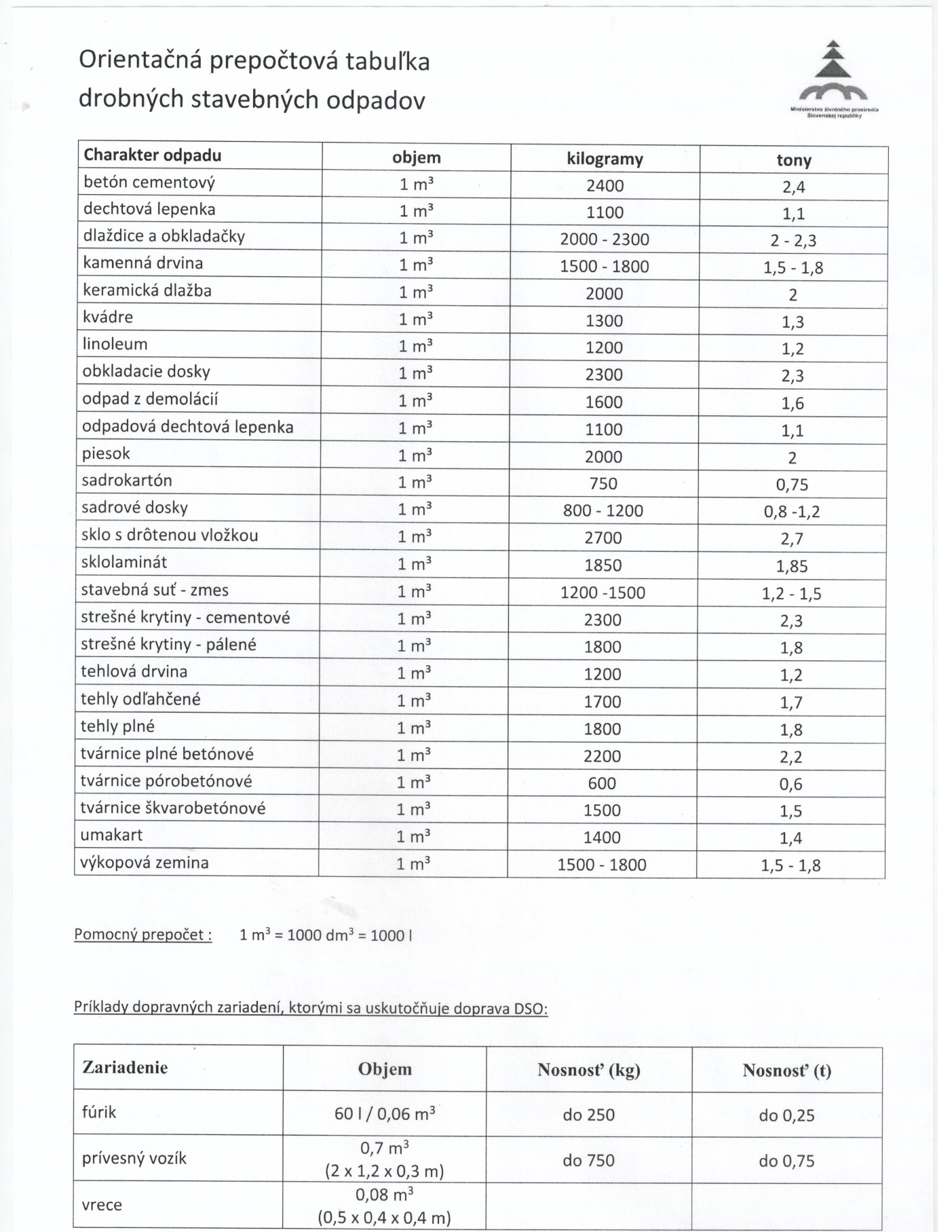 Číslo skupiny, podskupiny a druhu odpaduNázov skupiny, podskupiny a druhu odpaduKategória odpadu20Komunálne odpady (odpady z domácností a podobné odpady z obchodu, priemyslu a inštitúcií) vrátane ich zložiek z triedeného zberu20 01Separovane zbierané zložky komunálnych odpadov (okrem 15 01)20 01 01Papier a lepenkaO20 01 02SkloO20 01 03Viacvrstvové kombinované materiályO20 01 08Biologicky rozložiteľný kuchynský a reštauračný odpadO20 01 10ŠatstvoO20 01 11TextílieO20 01 13RozpúšťadláN20 01 14KyselinyN20 01 15ZásadyN20 01 17Fotochemické látkyN20 01 19PesticídyN20 01 21Žiarivky a iný odpad obsahujúci ortuťN20 01 23Vyradené zariadenia obsahujúce chlórfluórované uhľovodíkyN20 01 25Jedlé oleje a tukyO20 01 26Oleje a tuky iné ako uvedené v 20 01 25N20 01 27Farby, tlačiarenské farby, lepidlá a živice obsahujúce nebezpečné látkyN20 01 28Farby, tlačiarenské farby, lepidlá a živice iné ako uvedené v 20 01 27O20 01 29Detergenty obsahujúce nebezpečné látkyN20 01 30Detergenty iné ako uvedené v 20 01 29O20 01 31Cytotoxické a cytostatické liečiváN20 01 32Liečivá iné ako uvedené v 20 01 31O20 01 33Batérie a akumulátory uvedené v 16 06 01, 16 06 02 alebo 16 06 03 a netriedené batérie a akumulátory obsahujúce tieto batérieN20 01 34Batérie a akumulátory iné ako uvedené v 20 01 33O20 01 35Vyradené elektrické a elektronické zariadenia iné ako uvedené v 20 01 21 a 20 01 23, obsahujúce nebezpečné častiN20 01 36Vyradené elektrické a elektronické zariadenia iné ako uvedené v 20 01 21, 20 01  20 01 35O20 01 37Drevo obsahujúce nebezpečné látkyN20 01 38Drevo iné ako uvedené v 20 01 37O20 01 39PlastyO20 01 40KovyO20 01 40 01Meď, bronz, mosadzO20 01 40 02Hliník OČíslo skupiny, podskupiny a druhu odpaduNázov skupiny, podskupiny a druhu odpaduKategória* odpadu20 01 40 03OlovoO20 01 40 04ZinokO20 01 40 05Železo a oceľO20 01 40 06CínO20 01 40 07Zmiešané kovyO20 01 41Odpady z vymetania komínovO20 01 99Odpady inak nešpecifikované20 02Odpad zo záhrad a parkov (vrátane odpadu z cintorínov)20 02 01Biologicky rozložiteľný odpadO20 02 02Zemina a kamenivoO20 01 03Iné biologicky nerozložiteľné odpadyO20 03Iné komunálne odpady20 03 01Zmesový komunálny odpadO20 03 02Odpad z trhovískO20 03 03Odpad z čistenia ulícO20 03 04Kal zo septikovO20 03 06Odpad z čistenia kanalizácieO20 03 07Objemný odpadO20 03 08Drobný stavebný odpadO20 03 99Komunálne odpady inak nešpecifikovanéO